　　　　　　　　　　　　　　　　　　　　　　　　　　　　　　　　　　　　　　　三河湾クルージングクラブ日　時　令和５年１２月９日（土）１８時から場　所　蒲郡市民会館　２F　カフェ　デリスガロア　蒲郡市栄町　３－３０　　　　　　　（蒲郡荘は閉館しました）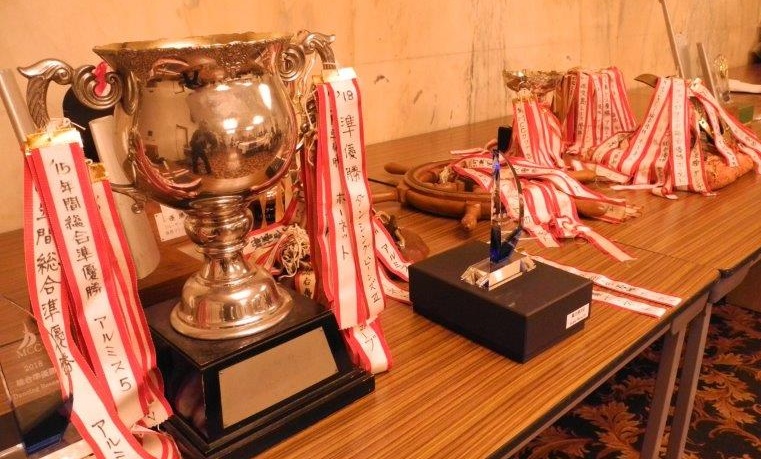 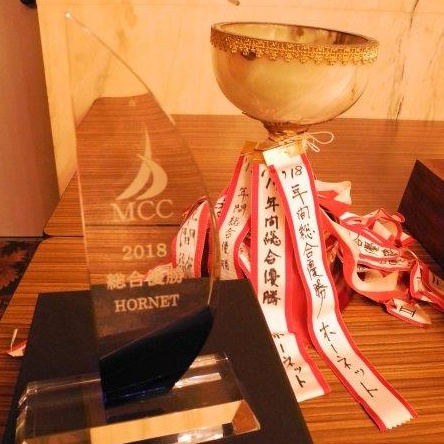 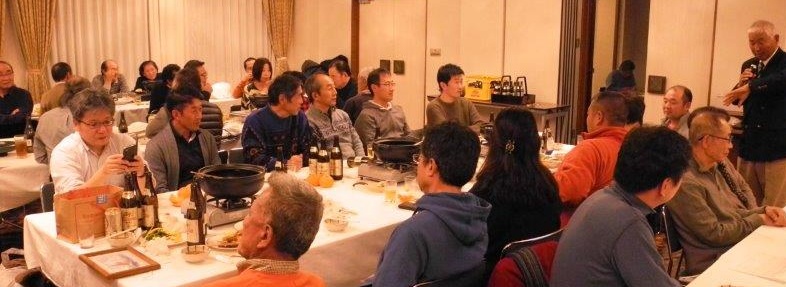 会　費　男性１名　５，０００円　　　女性１名　２，０００円　　　艇別にまとめて１１月３０日（木）までに申込ください。　　　多数のご出席をお待ちしています。　　　　　　　申込先　　　中村（090-2929-6464）　　　　　　　　　　　　　naka4401@sk2.aitai.ne.jpコロナ禍で中々開催できませんでした。4年ぶりの開催です。久しぶりに　和気あいあい、楽しくやりましょう！恒例のプレゼント交換を行いますので、艇または個人でのプレゼントを持参してください。美味し飲物あったらご持参ください。総会前、17時から　役員会を開催します、　役員及びレース参加艇は出席ください。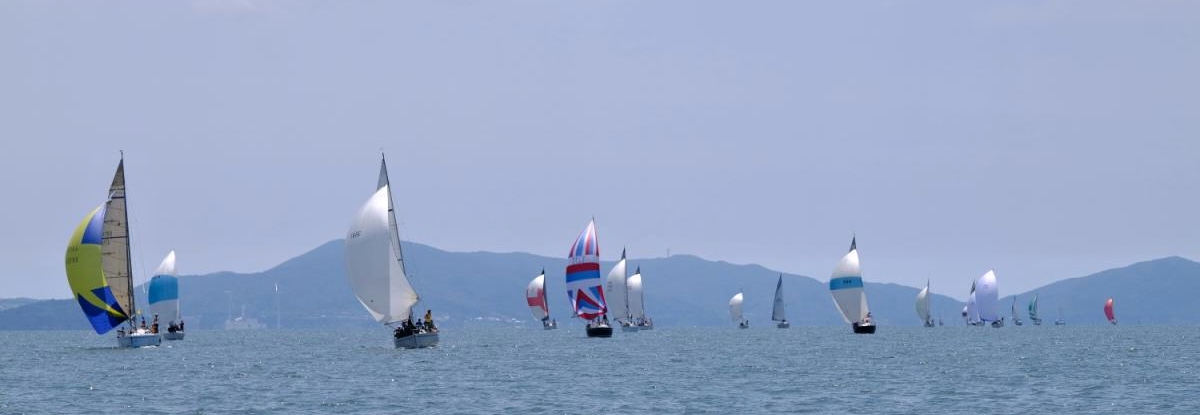 